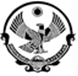 РЕСПУБЛИКА ДАГЕСТАНГЛАВА МУНИЦИПАЛЬНОГО РАЙОНА «РУТУЛЬСКИЙ РАЙОН»ПОСТАНОВЛЕНИЕ«30 » марта  2022 г.                                              №  79      Об утверждении административных регламентов предоставления муниципальной услуги «Присвоение квалификационных категорий спортивных судей «спортивный судья второй категории», «спортивный судья третьей категории» и «Присвоение спортивных разрядов «второй спортивный разряд» и «третий спортивный разряд» (за исключением военно-прикладных и служебно-прикладных видов спорта)В соответствии с Федеральным законом от 27.07.2010 № 210-ФЗ «Об организации предоставления государственных и муниципальных услуг», руководствуясь Уставом МР «Рутульский район», Администрация МР «Рутульский район»                          постановляет:1. Утвердить прилагаемый административный регламент предоставления муниципальной услуги «Присвоение квалификационных категорий спортивных судей «спортивный судья второй категории», «спортивный судья третьей категории» (приложение 1).2. Утвердить прилагаемый административный регламент предоставления муниципальной услуги «Присвоение спортивных разрядов «второй спортивный разряд» и «третий спортивный разряд» (за исключением военно-прикладных и служебно-прикладных видов спорта) (приложение 2).3. Опубликовать настоящее постановление на официальном сайте администрации района в информационно-телекоммуникационной сети «Интернет».        4.  Настоящее постановление вступает в силу на следующий день после дня его официального опубликования.5. Контроль за исполнением настоящего постановления возложить на заместителя главы по социальным вопросам администрации района Кулиева А.А.     Глава МР «Рутульский район»                                Ибрагимов И.Г.Приложение 1к постановлению администрацииМР «Рутульский район» от 30.03.2022 г. № 79___АДМИНИСТРАТИВНЫЙ РЕГЛАМЕНТпредоставления муниципальной услуги «Присвоение квалификационных категорий спортивных судей «спортивный судья второй категории», «спортивный судья третьей категории»I. Общие положенияПредмет регулирования административного регламентаАдминистративный регламент предоставления муниципальной услуги «Присвоение квалификационных категорий спортивных судей «спортивный судья второй категории», «спортивный судья третьей категории» (далее – административный регламент) устанавливает порядок и стандарт предоставления муниципальной услуги «Присвоение квалификационных категорий спортивных судей «спортивный судья второй категории», «спортивный судья третьей категории» (за исключением военно-прикладных и служебно-прикладных видов спорта) (далее – муниципальная услуга), определяет сроки и последовательность административных процедур (действий) администрации МР «Рутульский район» при предоставлении муниципальной услуги.Круг заявителей1.2.  Заявителями на предоставление муниципальной услуги (далее – заявители) являются физические лица, соответствующие квалификационным требованиям, осуществляющие учет судейской деятельности.1.3. Представителями заявителей являются физические лица, наделенные полномочиями выступать от имени заявителей в порядке, установленном законодательством Российской Федерации (далее – представители заявителя).Квалификационные категории "Спортивный судья третьей категории", "Спортивный судья второй категории" присваиваются гражданам по месту жительства или по месту регистрации региональной спортивной федерации, осуществляющей учет судейской деятельности.  Требования к порядку информирования о предоставлении муниципальной услуги1.4. Информирование о предоставлении Администрацией муниципальной услуги осуществляется:1.4.1. непосредственно в здании Администрации с использованием средств наглядной информации, в том числе информационных стендов и средств информирования с использованием информационно-коммуникационных технологий;1.4.2. в многофункциональном центре предоставления государственных и муниципальных услуг с использованием средств наглядной информации, в том числе информационных стендов и средств информирования с использованием информационно-коммуникационных технологий;1.4.3. посредством использования телефонной, почтовой связи, а также электронной почты;1.4.4. посредством размещения информации на официальном сайте Администрации в информационно-телекоммуникационной сети «Интернет» (далее - официальный сайт Администрации), в федеральной государственной информационной системе «Единый портал государственных и муниципальных услуг (функций)» www.gosuslugi.ru (далее - Единый портал). 1.5. Информация о месте нахождения Администрации:Адрес: 368700, Республика Дагестан, Рутульский район, село Рутул, ул. Центральная, д. 593.Прием документов для целей предоставления муниципальной услуги осуществляется по адресу:368700, Республика Дагестан, Рутульский район, село Рутул, ул. Центральная, д. 593.Телефон: 8 (264)23- 5-08.Адрес электронной почты Администрации: mo-rutul@yandex.ru 1.6. График работы Администрации:1.7. Часы приема заявлений на предоставление муниципальной услуги Администрацией:1.8. На Едином портале государственных и муниципальных услуг (функций), официальном сайте размещается следующая информация:1) исчерпывающий перечень документов, необходимых для предоставления муниципальной услуги, требования к оформлению указанных документов, а также перечень документов, которые заявитель вправе представить по собственной инициативе:2) круг заявителей;3) срок предоставления муниципальной услуги;4) результаты предоставления муниципальной услуги, порядок представления документа, являющегося результатом предоставления муниципальной услуги;5) размер муниципальной пошлины, взимаемой за предоставление муниципальной услуги;6) исчерпывающий перечень оснований для приостановления или отказа в предоставлении муниципальной услуги;7) о праве заявителя на досудебное (внесудебное) обжалование действий (бездействия) и решений, принятых (осуществляемых) в ходе предоставления муниципальной услуги;8) формы заявлений (уведомлений, сообщений), используемые при предоставлении муниципальной услуги.Информация о порядке и сроках предоставления муниципальной услуги посредством Единого портала, а также на официальных сайтах предоставляется заявителю бесплатно.Доступ к информации о сроках и порядке предоставления услуги осуществляется без выполнения заявителем каких-либо требований, в том числе без использования программного обеспечения, установка которого на технические средства заявителя требует заключения лицензионного или иного соглашения с правообладателем программного обеспечения, предусматривающего взимание платы, регистрацию или авторизацию заявителя или предоставление им персональных данных.1.9. Заявители вправе получить муниципальную услугу через Многофункциональный центр предоставления государственных и муниципальных услуг («МФЦ Рутульского района») (далее - МФЦ) в соответствии с соглашением о взаимодействии, заключенным между МФЦ и Администрацией, предоставляющим муниципальную услугу (далее - соглашение о взаимодействии), с момента вступления в силу соглашения о взаимодействии, а также через Единый портал. Адрес: РД, Рутульский район, село Рутул, ул.Центральная, 1;График работы:Официальный сайт организации МФЦ: http://www.mfcinfo.ruАдрес электронной почты: https://mfcrd.ru.II . Стандарт предоставления муниципальной услуги Наименование муниципальной услуги:2.1. Наименование муниципальной услуги «Присвоение квалификационных категорий спортивных судей «спортивный судья второй категории», «спортивный судья третьей категории».Краткое наименование муниципальной услуги: «Спортивная судейская категория».Наименование органа местного самоуправления, предоставляющего муниципальную услугу2.2. Сектор по физической культуре и спорту отдела кадровой и муниципальной службы, информационных технологий и по вопросам ФК, спорта и молодежной политики администрации Рутульского района Республики Дагестан (далее -Сектор). Результат  предоставления муниципальной услуги2.3. Результатом предоставления муниципальной услуги является:2.3.1. Присвоение квалификационной категории спортивного судьи, выдача спортивной судейской книжки с внесением сведений о присвоении квалификационной категории спортивного судьи и значка спортивного судьи соответствующей квалификационной категории.2.3.2. Отказ в присвоении квалификационной категории спортивному судье.  Срок предоставления муниципальной услуги2.4.  Срок предоставления муниципальной услуги составляет 42 рабочих дня со дня поступления представления и документов на присвоение  квалификационной категории спортивного судьи.Днем поступления заявления, представления и документов в администрацию района считается дата их регистрации.Правовые основания для предоставления муниципальной услуги2.5. Предоставление муниципальной услуги осуществляется в соответствии с:Конституцией Российской Федерации;Федеральным законом от 04.12.2007 № 329-ФЗ «О физической культуре и спорте в Российской Федерации»;Федеральным законом от 27.07.2010 № 210-ФЗ «Об организации предоставления государственных и муниципальных услуг»;Приказом Министерства спорта Российской Федерации от 30.09.2015 № 913 «Об утверждении Положения о спортивных судьях»;Федеральным законом от 06.10.2003 № 131-ФЗ «Об общих принципах организации местного самоуправления в Российской Федерации»;Федеральным законом от 27.07.2006 № 152-ФЗ «О персональных данных»;Приказы Министерства спорта, туризма и молодежной политики Российской Федерации об утверждении квалификационных требований к спортивным судьям;Законом РД от 02.02.2010 № 5 «О физической культуре и спорте в Республике Дагестан»;- Уставом МР «Рутульский район».Исчерпывающий перечень документов, необходимых в соответствии с законодательными или иными нормативными правовыми актами для предоставления муниципальной услуги2.6. Для получения муниципальной услуги заявитель предоставляет в Сектор следующие документы:2.6.1. карточки учета судейской деятельности кандидата на присвоение квалификационной категории спортивного судьи, содержащая сведения о выполнении квалификационных требований (приложение № 2 к административному регламенту);2.6.2. копия второй и третьей страницы паспорта гражданина Российской Федерации, а при его отсутствии – копии страниц паспорта гражданина Российской Федерации, удостоверяющего личность гражданина Российской Федерации за пределами территории Российской Федерации, содержащих сведения о фамилии, имени, отчестве (при наличии), органе, выдавшем документ, дате окончания срока действия документа;2.6.3. 2 фотографии размером 3х4 см.Военнослужащие, проходящие военную службу по призыву, вместо паспорта гражданина Российской федерации представляют копию военного билета.2.7. Все требуемые для присвоения квалификационных категорий спортивных судей копии документов должны полностью воспроизводить информацию подлинного документа.2.8. Представление и документы на присвоение квалификационных категорий спортивных судей подаются в Сектор в течение трех месяцев со дня выполнения кандидатом квалификационных требований.2.9. Заявитель или его представитель может подать заявление и документы, необходимые для предоставления муниципальной услуги следующими способами:а) лично по адресу Администрации указанному в п.1.3 административного регламента;б) посредством почтовой связи по адресу Администрации, указанному в п.1.3 административного регламента;г) на бумажном носителе через ФГАУ РД «МФЦ в РД в Рутульском районе».Перечень услуг, которые являются необходимыми и обязательными для предоставления муниципальной услуги2.10. Основания для отказа в приеме документов, необходимых для предоставления муниципальной услуги, действующим законодательством не предусмотрены. Исчерпывающий перечень оснований для отказа в предоставлении муниципальной услуги2.11. Основанием для отказа в предоставлении муниципальной услуги является:несоответствие кандидатов на присвоение квалификационным требованиям;нарушение срока подачи Представления и документов, предусмотренного пунктом 2. 6 административного регламента;нарушение срока устранения несоответствий в представлении и документах, послуживших причиной возврата.Перечень услуг, которые являются необходимыми и обязательными для предоставления муниципальной услуги2.12. Не предусмотрен.Порядок, размер и основания взимания платы за предоставление муниципальной услуги2.13. Муниципальная услуга предоставляется бесплатно.Максимальный срок ожидания в очереди при подаче запроса о предоставлении муниципальной услуги и при получении результата предоставления муниципальной услуги2.14. Максимальный срок ожидания в очереди при подаче запроса (заявления) о предоставлении муниципальной услуги и при получении результата предоставления муниципальной услуги - 15 минут.Срок регистрации запроса заявителя о предоставлении муниципальной услуги 2.15. Регистрация представления о присвоении квалификационной категории спортивного судьи и прилагаемых документов производится в течение  рабочего дня с момента подачи документов. 2.16. Запрос заявителя о предоставлении муниципальной услуги регистрируется в установленной системе документооборота с присвоением запросу входящего номера и указанием даты его получения.2.17. Здания, в котором располагаются помещения Администрации, «МФЦ Рутульского района» должны быть расположены с учетом транспортной и пешеходной доступности для заявителей.Помещения Администрации, «МФЦ Рутульского района» должны соответствовать санитарно-эпидемиологическим правилам и нормативам «Гигиенические требования к персональным электронно-вычислительным машинам и организации работы. СанПиН 2.2.2/2.4.1340-03».2.18. Предоставление муниципальной услуги осуществляется в специально выделенных для этой цели помещениях.2.19. Помещения, в которых осуществляется предоставление муниципальной услуги, оборудуются:- информационными стендами, содержащими визуальную и текстовую информацию;- стульями и столами для возможности оформления документов.2.20. Количество мест ожидания определяется исходя из фактической нагрузки и возможностей для их размещения в здании.Места ожидания должны соответствовать комфортным условиям для заявителей и оптимальным условиям работы специалистов.2.21. Места для заполнения документов оборудуются стульями, столами (стойками) и обеспечиваются бланками заявлений и образцами их заполнения.2.22. Кабинеты приема заявителей должны иметь информационные таблички (вывески) с указанием:- номера кабинета;- фамилии, имени, отчества и должности специалиста.Каждое рабочее место должно быть оборудовано персональным компьютером с возможностью доступа к необходимым информационным ресурсам, а также печатающим, копирующим и сканирующим устройствами.При организации рабочих мест следует предусмотреть возможность беспрепятственного входа (выхода) специалистов из помещения.2.23. Помещения должны соответствовать требованиям пожарной, санитарно-эпидемиологической безопасности и быть оборудованы средствами пожаротушения и оповещения о возникновении чрезвычайной ситуации, системой кондиционирования воздуха, иными средствами, обеспечивающими безопасность и комфортное пребывание заявителей.В местах предоставления муниципальной услуги предусматривается оборудование доступных мест общего пользования (туалетов) и хранения верхней одежды посетителей.Рабочее место специалиста Администрации, «МФЦ Рутульского района», оснащается настенной вывеской или настольной табличкой с указанием фамилии, имени, отчества и должности. Рабочие места оборудуются средствами сигнализации (стационарными «тревожными кнопками» или переносными многофункциональными брелками-коммуникаторами).Специалисты Администрации, «МФЦ Рутульского района», обеспечиваются личными нагрудными карточками (бейджами) с указанием фамилии, имени, отчества и должности.Места предоставления муниципальной услуги оборудуются с учетом стандарта комфортности предоставления муниципальных услуг.2.24. Предоставление муниципальной услуги осуществляется в отдельных специально оборудованных помещениях, обеспечивающих беспрепятственный доступ инвалидов (включая инвалидов, использующих кресла-коляски и собак-проводников).Помещения для предоставления муниципальной услуги размещаются на нижних этажах зданий, оборудованных отдельным входом, или в отдельно стоящих зданиях. На территории, прилегающей к месторасположению Администрации, «МФЦ Рутульского района», оборудуются бесплатные места для парковки автотранспортных средств с выделением не менее 10 процентов мест (но не менее одного места) для парковки специальных автотранспортных средств, управляемых инвалидами I, II групп, а также инвалидами III группы, транспортных средств, перевозящих таких инвалидов и (или) детей-инвалидов. На указанных транспортных средствах должен быть установлен опознавательный знак «Инвалид». Указанные места для парковки не должны занимать иные транспортные средства.Вход и выход из помещения для предоставления муниципальной услуги оборудуются соответствующими указателями с автономными источниками бесперебойного питания.Прием получателей муниципальной услуги осуществляется в специально выделенных для этих целей помещениях и залах обслуживания (информационных залах) - местах предоставления муниципальной услуги.Обеспечивается дублирование необходимой для инвалидов звуковой и зрительной информации, а также надписей и знаков и иной текстовой и графической информации, знаками, выполненными рельефно-точечным шрифтом Брайля, допуск сурдопереводчика и тифлосурдопереводчика.Вход и выход из помещения для предоставления муниципальной услуги оборудуются пандусами, расширенными проходами, позволяющими обеспечить беспрепятственный доступ инвалидов, включая инвалидов, использующих кресла-коляски.Вход и выход из помещения для предоставления муниципальной услуги оборудуются соответствующими указателями с автономными источниками бесперебойного питания.В помещениях для предоставления муниципальной услуги на видном месте располагаются схемы размещения средств пожаротушения и путей эвакуации посетителей и специалистов Администрации, «МФЦ Рутульского района».Обеспечивается дублирование необходимой для инвалидов звуковой и зрительной информации, а также надписей и знаков и иной текстовой и графической информации знаками, выполненными рельефно-точечным шрифтом Брайля, допуск сурдопереводчика и тифлосурдопереводчика.Специалисты Администрации, «МФЦ Рутульского района», оказывают помощь инвалидам в преодолении барьеров, мешающих получению ими услуг наравне с другими лицами.Показатели доступности и качества муниципальной услуги, в том числе количество взаимодействий заявителя с должностными лицами при предоставлении муниципальной услуги2.25. Показателями доступности предоставления муниципальной услуги являются:2.25.1. предоставление возможности получения муниципальной услуги в электронной форме или в многофункциональном центре;2.25.2. транспортная или пешая доступность к местам предоставления муниципальной услуги;2.25.3. обеспечение беспрепятственного доступа лицам с ограниченными возможностями передвижения к помещениям, в которых предоставляется муниципальная услуга;2.25.4. соблюдение требований административного регламента о порядке информирования об оказании муниципальной услуги.2.26. Показателями качества предоставления муниципальной услуги являются:2.26.1. соблюдение сроков предоставления муниципальной услуги;2.26.2. соблюдение установленного времени ожидания в очереди при подаче заявления и при получении результата предоставления муниципальной услуги;2.26.3. соотношение количества рассмотренных в срок заявлений на предоставление муниципальной услуги к общему количеству заявлений, поступивших в связи с предоставлением муниципальной услуги;2.26.4. соотношение количества обоснованных жалоб граждан и организаций по вопросам качества и доступности предоставления муниципальной услуги к общему количеству жалоб.2.27. В процессе предоставления муниципальной услуги заявитель взаимодействует с муниципальными служащими Администрации:2.27.1. при подаче документов для получения муниципальной услуги;2.27.2. при получении результата оказания муниципальной услуги.2.28. Для получения муниципальной услуги заявителю предоставляется возможность представить заявление в «МФЦ Рутульского района» в соответствии с соглашением о взаимодействии, заключенным между «МФЦ Рутульского района» и Администрацией, с момента вступления в силу соглашения о взаимодействии.III. Состав, последовательность и сроки выполнения административных процедур (действий), требования к порядку их выполнения, в том числе особенности выполнения административных процедур (действий) в электронной форме3.1. Предоставление муниципальной услуги включает в себя следующие административные процедуры:  3.1.1. прием и регистрация представления и документов, необходимых для предоставления муниципальной услуги;3.1.2. рассмотрение представленных документов и принятие решения о присвоении квалификационной категории спортивного судьи либо об отказе в присвоении квалификационной категории спортивного судьи;3.1.3. регистрация приказа о присвоении квалификационной категории спортивного судьи (уведомления об отказе в присвоении квалификационной категории спортивного судьи с указанием оснований отказа), выдача заявителю спортивной судейской книжки (при наличии – внесение в нее записи) и  судейского значка соответствующей квалификационной категории.Последовательность административных процедур отражена в блок-схеме (приложение № 1 к административному регламенту).3.2. Основанием для начала административной процедуры является поступление в Сектор представления о присвоении квалификационной категории спортивного судьи и документов, указанных в пункте 2.6. настоящего административного регламента.3.2.1. Ответственный за регистрацию документов муниципальный служащий устанавливает предмет обращения, регистрирует в Журнале регистрации документов (форма журнала согласно приложению № 6 к административному регламенту) с присвоением регистрационного номера, проставлением штампа, указанием даты и времени получения.Проставление регистрационного номера на копии представления является подтверждением заявления заявителя за муниципальной услугой.3.2.2. После регистрации ответственный за регистрацию документов муниципальный служащий направляет комплект документов, представленный заявителем, муниципальному служащему, ответственному за предоставление муниципальной услуги (далее – ответственный специалист). 3.2.3. Максимальный срок выполнения действий, указанных в пп. 3.2.1, 3.2.2, составляет 1 рабочий день.3.2.4. Ответственный специалист проводит первичную проверку представленных документов в течение 2 рабочих дней.В случае соответствия представления и прилагаемых к нему документов требованиям административного регламента ответственный специалист  передает комплект документов, представленный заявителем, в течение 1 рабочего дня на рассмотрение в Сектор.При установлении факта подачи в Сектор представления и документов, несоответствующих требованиям пункта 2.6 административного регламента, ответственный специалист готовит проект уведомления в адрес заявителя о необходимости представления документов, соответствующих требованиям пункта 2.6 административного регламента (приложение № 2 к административному регламенту) и передает проект уведомления Сектором (для рассмотрения и подписания.3.2.5. После подписания уведомления, ответственный специалист в течение 10 рабочих дней со дня поступления в Сектор представления и документов  направляет уведомление вместе с представлением и документами в региональную спортивную федерацию посредством почтовой связи или заявителю лично с указанием причин возврата.3.2.5. Администрация в течение 20 рабочих дней со дня получения представления и документов, несоответствующих требованиям пункта 2.6 административного регламента, устраняет несоответствия и повторно направляет их для рассмотрения в Сектор.3.2.7. Ответственный специалист сектора проверяет представленные документы. 3.2.8. Максимальный срок выполнения административной процедуры – 30 рабочих дней.3.2.9. Результатом административной процедуры является передача материалов ответственному специалисту.3.3.1. Основанием для начала административной процедуры является  поступление материалов ответственному специалисту.3.3.2. Ответственный специалист проверяет наличие всех необходимых документов, соответствие сведений о выполнении кандидатом условий присвоения квалификационной категории спортивного судьи нормам, требованиям и условиям, выполнение которых необходимо для присвоения соответствующей квалификационной категории спортивного судьи.3.3.3. В случае соответствия сведений о выполнении кандидатом условий присвоения квалификационной категории спортивного судьи нормам, требованиям и условиям, выполнение которых необходимо для присвоения квалификационной категории спортивного судьи, ответственным специалистом готовится проект постановления администрации Рутульского района о присвоении квалификационной категории спортивного судьи.3.3.4. При наличии оснований, указанных в пункте 2.11 административного регламента, ответственным специалистом готовится письменное уведомление об отказе в присвоении квалификационной категории спортивного судьи с указанием оснований отказа.3.3.5. Проект постановления администрации Рутульского района о присвоении квалификационной категории спортивного судьи (уведомление об отказе в присвоении квалификационной категории спортивного судьи с указанием оснований отказа) вместе с прилагаемыми документами направляются ответственным специалистом Сектора.3.3.6. Подписанный главой   администрации Рутульского района постановление о присвоении квалификационной категории спортивного судьи (уведомление об отказе в присвоении квалификационной категории спортивного судьи) передается ответственному специалисту.3.3.7. Максимальный срок выполнения административной процедуры – 2 рабочих дня.3.3.8. Результатом административной процедуры является:издание постановления администрации Рутульского района о присвоении квалификационной категории спортивного судьи по форме согласно приложению № 3 к административному регламенту;подписание уведомления об отказе в присвоении квалификационной категории спортивного судьи с указанием оснований отказа по форме согласно  приложению № 4 к административному регламенту.подписание уведомления о присвоении квалификационной категории спортивного судьи с указанием оснований присвоения по форме согласно  приложению № 5 к административному регламенту.  3.4.1. Основанием для начала административной процедуры является поступление подписанного постановления администрации Рутульского района о присвоении квалификационной категории спортивного судьи (уведомления об отказе в присвоении квалификационной категории спортивного судьи с указанием оснований отказа) ответственному специалисту.3.4.2.  Ответственный специалист:в установленном порядке регистрирует приказ о присвоении квалификационной категории спортивного судьи (уведомление об отказе в присвоении квалификационной категории спортивного судьи);вносит запись о присвоении квалификационной категории спортивного судьи в спортивную судейскую книжку гражданина, имеющего квалификационную категорию спортивного судьи;оформляет спортивную судейскую книжку гражданину, которому квалификационная категория спортивного судьи присваивается впервые;уведомляет заявителя (представителя заявителя) по телефону, почтовой связи или электронной почте о дате и времени получения спортивной судейской  книжки и судейского значка соответствующей судейской категории;в течение 10 рабочих дней направляет уведомление вместе с представлением и документами в региональную спортивную федерацию посредством почтовой связи или заявителю лично с указанием причин возврата.3.4.3. Максимальный срок выполнения административных действий – 10 рабочих дня.3.4.4. Ответственный специалист в день обращения заявителя выдает под роспись спортивную судейскую книжку, судейский значок и копию приказа (выписку из приказа) и регистрирует выдачу спортивной судейской книжки и судейского значка в журнале учета спортивных судейских категорий (форма журнала согласно приложению № 7 к административному регламенту)3.4.5. Максимальный срок выполнения административного действия – в день обращения заявителя.3.4.6. В случае если заявитель в установленный срок не обратился в Сектор, спортивная судейская книжка и судейский значок хранятся в Секторе.3.4.7. Максимальный срок выполнения административной процедуры – постоянно.IV. Формы контроля за исполнением административного регламента4.1. Текущий контроль за соблюдением последовательности действий, определенных административными процедурами по предоставлению муниципальной услуги, сроков исполнения административных процедур по предоставлению муниципальной услуги, за принятием решений, связанных с предоставлением муниципальной услуги осуществляется постоянно управляющим делами Администрации, а также муниципальными служащими, ответственными за выполнение административных действий, входящих в состав административных процедур, в рамках своей компетенции.Текущий контроль осуществляется путем проведения проверок исполнения положений Административного регламента, иных нормативных правовых актов Российской Федерации, регулирующих вопросы, связанные с предоставлением муниципальной услуги.4.2. В Администрации проводятся плановые и внеплановые проверки полноты и качества исполнения муниципальной услуги.При проведении плановой проверки рассматриваются все вопросы, связанные с исполнением муниципальной услуги (комплексные проверки), или вопросы, связанные с исполнением той или иной административной процедуры (тематические проверки).Периодичность осуществления проверок определяется главой Администрации.Внеплановые проверки проводятся в случае необходимости проверки устранения ранее выявленных нарушений, а также при поступлении в Администрацию, обращений (жалоб) граждан и юридических лиц, связанных с нарушениями при предоставлении муниципальной услуги.Плановые и внеплановые проверки проводятся на основании распоряжений главы Администрации.4.3. По результатам проведенных проверок в случае выявления нарушений прав заявителей виновные лица привлекаются к ответственности в порядке, установленном законодательством Российской Федерации.4.4. Персональная ответственность муниципальных служащих Администрации закрепляется в их должностных инструкциях в соответствии с требованиями законодательства Российской Федерации.4.5. Ответственные исполнители несут персональную ответственность за:4.5.1. соответствие результатов рассмотрения документов требованиям законодательства Российской Федерации;4.5.2. соблюдение сроков выполнения административных процедур при предоставлении муниципальной услуги.4.6. Граждане, их объединения и организации могут контролировать предоставление муниципальной услуги путем получения информации по телефону, по письменным обращениям, по электронной почте и через Единый портал.V. Досудебный (внесудебный) порядок обжалования решений и действий (бездействия) органа, предоставляющего муниципальную услугу, а также их должностных лиц, муниципальных служащих при предоставлении муниципальной услуги5.1. Заявитель вправе подать жалобу на решение и (или) действие (бездействие), принятые и осуществляемые в ходе предоставления муниципальной услуги.5.2. Предметом жалобы могут являться нарушения прав и законных интересов заявителей, противоправные решения, действия (бездействие) Администрации, должностных лиц и муниципальных служащих Администрации, нарушения положений настоящего Административного регламента, некорректное поведение или нарушение служебной этики в ходе предоставления муниципальной услуги.5.3. Информирование заявителей о порядке подачи и рассмотрения жалобы обеспечивается посредством размещения информации на информационном стенде в здании Администрации, на официальном сайте Администрации, в Едином портале.Указанная информация также может быть сообщена заявителю в устной и (или) в письменной форме.5.4. Порядок подачи и рассмотрения жалобы на решения и действия (бездействие) должностных лиц, муниципальных служащих Администрации.5.4.1. Заявитель может обратиться с жалобой, в том числе, в следующих случаях:1) нарушение срока регистрации запроса о предоставлении муниципальной услуги;2) нарушение срока предоставления муниципальной услуги;3) требование у заявителя документов или информации либо осуществления действий, представление или осуществление которых не предусмотрено нормативными правовыми актами Российской Федерации, нормативными правовыми актами Республики Дагестан, муниципальными правовыми актами для предоставления муниципальной услуги;4) отказ в приеме документов, предоставление которых предусмотрено нормативными правовыми актами Российской Федерации, нормативными правовыми актами Республики Дагестан, муниципальными правовыми актами для предоставления муниципальной услуги, у заявителя;5) отказ в предоставлении муниципальной услуги, если основания отказа не предусмотрены федеральными законами и принятыми в соответствии с ними иными нормативными правовыми актами Российской Федерации, законами и иными нормативными правовыми актами Республики Дагестан, муниципальными правовыми актами;6) затребование с заявителя при предоставлении муниципальной услуги платы, не предусмотренной нормативными правовыми актами Российской Федерации, нормативными правовыми актами Республики Дагестан, муниципальными правовыми актами;7) отказ Администрации, должностного лица Администрации в исправлении допущенных ими опечаток и ошибок в выданных в результате предоставления муниципальной услуги документах либо нарушение установленного срока таких исправлений;8) нарушение срока или порядка выдачи документов по результатам предоставления муниципальной услуги;9) приостановление предоставления муниципальной услуги, если основания приостановления не предусмотрены федеральными законами и принятыми в соответствии с ними иными нормативными правовыми актами Российской Федерации, законами и иными нормативными правовыми актами Республики Дагестан, муниципальными правовыми актами;10) требование у заявителя при предоставлении муниципальной услуги документов или информации, отсутствие и (или) недостоверность которых не указывались при первоначальном отказе в приеме документов, необходимых для предоставления муниципальной услуги либо в предоставлении муниципальной услуги, за исключением случаев, предусмотренных пунктом 4 части 1 статьи 7 Федерального закона от 27.07.2010 № 210-ФЗ «Об организации предоставления государственных и муниципальных услуг».5.4.2. Жалоба подается в Администрацию в письменной форме, в том числе при личном приеме заявителя, или в электронном виде. Жалоба в письменной форме может быть также направлена по почте.5.4.3. Рассмотрение жалоб осуществляется уполномоченными на это должностными лицами органа, предоставляющего муниципальную услугу, в отношении решений и действий (бездействия) данного органа, его должностных лиц, муниципальных служащих.5.4.4. Жалоба на решения и действия (бездействие) главы Администрации подается Главе администрации. 5.4.5. Особенности подачи и рассмотрения жалобы на решения и действия (бездействие) Администрации, должностных лиц, муниципальных служащих при предоставлении муниципальной услуги устанавливаются Порядком подачи и рассмотрения жалоб на решения и действия (бездействие), утвержденным нормативно-правовым актом администрации Рутульского района в соответствии с федеральным и республиканским законодательством.Рассмотрение жалоб на решения и действия (бездействие) МФЦ, работников МФЦ осуществляется в порядке, установленном Порядком подачи и рассмотрения жалоб на решения и действия (бездействие) «МФЦ Рутульского района» и его работников при предоставлении муниципальных услуг. 5.4.6. В случае подачи жалобы при личном приеме заявитель представляет документ, удостоверяющий его личность, в соответствии с действующим законодательством.5.4.7. В случае если жалоба подается через представителя заявителя, также представляется документ, подтверждающий полномочия на осуществление действий от имени заявителя в соответствии с действующим законодательством.5.4.8. В электронном виде жалоба может быть подана заявителем посредством:а) официального сайта Администрации;б) электронной почты Администрации;в) Единого портала;д)  федеральной государственной информационной системы, обеспечивающей процесс досудебного (внесудебного) обжалования решений и действий (бездействия), совершенных при предоставлении государственных и муниципальных услуг.5.4.9. Подача жалобы и документов, предусмотренных пунктами 5.4.5 и 5.4.6. Регламента, в электронном виде осуществляется заявителем (уполномоченным представителем заявителя) в соответствии с действующим законодательством.5.4.10. При поступлении жалобы, принятие решения по которой не входит в компетенцию Администрации, в течение трех рабочих дней со дня ее регистрации жалоба направляется в уполномоченный орган, а заявитель информируется о ее перенаправлении.При этом срок рассмотрения жалобы исчисляется со дня регистрации жалобы в уполномоченном на ее рассмотрение органе.5.4.11. Жалоба может быть подана заявителем через МФЦ.При поступлении жалобы МФЦ обеспечивает ее передачу в Администрацию в порядке и сроки, которые установлены соглашением о взаимодействии между МФЦ и органом, предоставляющим муниципальную услугу, но не позднее следующего рабочего дня со дня поступления жалобы.При этом срок рассмотрения жалобы исчисляется со дня регистрации жалобы в Администрации.5.5. Жалоба должна содержать:1) наименование Администрации, должностного лица Администрации, муниципального служащего, решения и действия (бездействие) которых обжалуются;2) фамилию, имя, отчество (последнее - при наличии), сведения о месте жительства заявителя - физического лица либо наименование, сведения о месте нахождения заявителя - юридического лица, а также номер (номера) контактного телефона, адрес (адреса) электронной почты (при наличии) и почтовый адрес, по которым должен быть направлен ответ заявителю;3) сведения об обжалуемых решениях и действиях (бездействии) Администрации, должностного лица Администрации, муниципального служащего;4) доводы, на основании которых заявитель не согласен с решением и действием (бездействием) Администрации, должностного лица Администрации, муниципального служащего.5.6. Заявитель имеет право на получение исчерпывающей информации и документов, необходимых для обоснования и рассмотрения жалобы.5.7. Жалоба подлежит рассмотрению в течение пятнадцати рабочих дней со дня ее регистрации, а в случае обжалования отказа в приеме документов у заявителя либо в исправлении допущенных опечаток и ошибок или в случае обжалования нарушения установленного срока таких исправлений - в течение пяти рабочих дней со дня ее регистрации.5.8. Основания для приостановления рассмотрения жалобы законодательством не предусмотрены.5.9. По результатам рассмотрения жалобы принимается одно из следующих решений:- жалоба удовлетворяется, в том числе, в форме отмены принятого решения, исправления допущенных опечаток и ошибок в выданных в результате предоставления муниципальной услуги документах, возврата заявителю денежных средств, взимание которых не предусмотрено нормативными правовыми актами Российской Федерации, нормативными правовыми актами Республики Дагестан, муниципальными правовыми актами;- в удовлетворении жалобы отказывается.5.10. Не позднее дня, следующего за днем принятия решения, указанного в пункте 5.9 Регламента, заявителю в письменной форме и, по желанию заявителя, в электронной форме направляется мотивированный ответ о результатах рассмотрения жалобы.5.10.1. В случае признания жалобы подлежащей удовлетворению в ответе заявителю, указанном в пункте 5.10 Регламента, дается информация о действиях, осуществляемых Администрацией в целях незамедлительного устранения выявленных нарушений при оказании муниципальной услуги, а также приносятся извинения за доставленные неудобства и указывается информация о дальнейших действиях, которые необходимо совершить заявителю в целях получения муниципальной услуги.5.10.2. В случае признания жалобы не подлежащей удовлетворению в ответе заявителю, указанном в пункте 5.10 Регламента, даются аргументированные разъяснения о причинах принятого решения, а также информация о порядке обжалования принятого решения.5.11. В случае установления в ходе или по результатам рассмотрения жалобы признаков состава административного правонарушения или преступления должностное лицо, работник, наделенные полномочиями по рассмотрению жалоб, незамедлительно направляет имеющиеся материалы в органы прокуратуры.5.12. Заявитель имеет право обжаловать решение по жалобе или действие (бездействие) в связи с рассмотрением жалобы в административном и (или) судебном порядке в соответствии с законодательством Российской Федерации.БЛОК-СХЕМАпоследовательности административных процедур при исполнении муниципальной услугиКарточка учета спортивной судейской деятельности спортивного судьиПрактика спортивного судейства, теоретическая подготовка, квалификационный зачетПриложение № 4к регламенту муниципальной услуги  «Присвоение квалификационных категорий спортивных судей «спортивный судья второй категории», «спортивный судья третьей категории»								_________________________									(Ф.И.О. заявителя)								________________________________________ (адрес заявителя)Форма уведомленияоб отказе в предоставлении муниципальной услугиУважаемый (ая) _______________________!(имя, отчество заявителя)В соответствии  с административным регламентом предоставления муниципальной услуги "Присвоение спортивных судейских категорий (вторая судейская категория, третья судейская категория)" Сектором по физической культуре и спорту администрации МР «Рутульский район» принято решение об отказе в присвоении  Вам спортивной судейской категории в связи с _________________________________________________________________________.                                        (указать причину отказа)Специалист	  ______________               _________________                                                         			   (подпись)                                          (Ф.И.О.)Дата "____" _____________ 20___ г.Форма уведомленияо предоставлении муниципальной услугиУважаемый (ая) _________________________!(имя, отчество заявителя)В соответствии с административным регламентом предоставления муниципальной услуги "Присвоение спортивных судейских категорий (вторая судейская категория, третья судейская категория)"  Сектором по физической культуре и спорту администрации МР «Рутульский район» принято положительное решение о предоставлении Вам муниципальной услуги – присвоении спортивной судейской категории следующему (им) лицу (ам): _________________________________________________________________.                                 (фамилия, имя, отчество)Просим Вас прибыть в Сектор ______________________ для получения                                                                     (дата) спортивной судейской книжки и судейского значка.Специалист	  ______________               _________________                                                         			   (подпись)                                          (Ф.И.О.)Форма Журнала регистрации документовФорма Журнала учета судейских категорийПриложение 2к постановлению администрацииМР «Рутульский район»                                                                                                        от 30.03.2022 г. №79Административный регламент предоставления муниципальной услуги по присвоению спортивных разрядов «второй спортивный разряд» и «третий спортивный разряд» (за исключением военно-прикладных и служебно-прикладных видов спорта)I. Общие положения1.1. Административный регламент предоставления муниципальной услуги по присвоению спортивных разрядов «второй спортивный разряд» и «третий спортивный разряд» (за исключением военно-прикладных и служебно-прикладных видов спорта) (далее соответственно – административный регламент, муниципальная услуга) устанавливает порядок и стандарт предоставления муниципальной услуги.Муниципальная услуга включает в себя:1) присвоение спортивных разрядов «второй спортивный разряд» и «третий спортивный разряд» (за исключением военно-прикладных и служебно-прикладных видов спорта);2) подтверждение спортивных разрядов «второй спортивный разряд» и «третий спортивный разряд» (за исключением военно-прикладных и служебно-прикладных видов спорта).1.2. Заявителями при предоставлении муниципальной услуги являются местные спортивные федерации (далее также – спортивная федерация), в случае их отсутствия, физкультурно-спортивные организации, организации, осуществляющие спортивную подготовку или образовательные организации, осуществляющие деятельность в области физической культуры и спорта (за исключением государственных органов и их территориальных органов, органов государственных внебюджетных фондов и их территориальных органов, органов местного самоуправления) (далее – заявители). Спортивные разряды «второй спортивный разряд» и «третий спортивный разряд» присваиваются сроком на 2 года органами местного самоуправления муниципальных районов и городских округов (за исключением военно-прикладных и служебно-прикладных видов спорта) по представлению для присвоения спортивного разряда, заверенному печатью (при наличии) и подписью руководителя местной спортивной федерации по месту территориальной сферы деятельности.В случае отсутствия спортивной федерации спортивные разряды «второй спортивный разряд» и «третий спортивный разряд» присваиваются по представлению для присвоения спортивного разряда, заверенному печатью (при наличии) и подписью руководителя физкультурно-спортивной организации, организации, осуществляющей спортивную подготовку или образовательной организации, осуществляющей деятельность в области физической культуры и спорта, по месту их нахождения. От имени заявителя может выступать иное физическое лицо, наделенное соответствующими полномочиями в установленном законом порядке (далее также – заявители).1.3. Место нахождения администрации муниципального района «Рутульский район: Республика Дагестан, Рутульский район, село Рутул, ул.Центральная,д.593Почтовый адрес: 368700, Республика Дагестан, Рутульский район, село Рутул, ул. Центральная, д.593График работы:График приема документов: понедельник – пятница с 8.00 до 17.00 (перерыв с 13.00 до 14.00).График личного приема граждан:Телефон для информирования по вопросам, связанным с предоставлением муниципальной услуги: тел., факс 8(264)23-5-08.Адрес федеральной государственной информационной системы «Единый портал государственных и муниципальных услуг (функций)» (далее также – Единый портал) в сети Интернет: www.gosuslugi.ru.Сведения о месте нахождения многофункционального центра предоставления государственных и муниципальных услуг (далее - МФЦ), контактных телефонах, адресах электронной почты, графике работы и адресе официального сайта в сети «Интернет» приводятся в приложении 4 к настоящему административному регламенту. 1.4. Информацию о правилах предоставления муниципальной услуги заявитель может получить следующими способами: лично;посредством телефонной связи;посредством электронной почты, посредством почтовой связи;на информационных стендах в помещениях Администрации МР «Рутульский район», МФЦ;в информационно-телекоммуникационной сети «Интернет»: на официальном сайте Администрации МР «Рутульский район», МФЦ;на Едином портале государственных и муниципальных услуг (функций).1.5. Информация о правилах предоставления муниципальной услуги, а также настоящий административный регламент и муниципальный правовой акт об его утверждении размещается на:информационных стендах Администрации МР «Рутульский район», МФЦ; в средствах массовой информации; на сайте в сети Интернет Администрации МР «Рутульский район», МФЦ;на Едином портале государственных и муниципальных услуг (функций).1.6. Информирование по вопросам предоставления муниципальной услуги осуществляется специалистами Администрации МР «Рутульский район», ответственными за информирование. Специалисты Администрации МР «Рутульский район», ответственные за информирование, определяются актом Администрации МР «Рутульский район», который размещается на сайте в сети Интернет и на информационном стенде Администрации МР «Рутульский район».1.7. Информирование о правилах предоставления муниципальной услуги осуществляется по следующим вопросам:место нахождения Администрации МР «Рутульский район», его структурных подразделений, МФЦ;должностные лица и муниципальные служащие Администрации МР «Рутульский район», уполномоченные предоставлять муниципальную услугу и номера контактных телефонов; график работы Администрации МР «Рутульский район», МФЦ;адрес сайта в сети Интернет Администрации МР «Рутульский район», МФЦ;адрес электронной почты Администрации МР «Рутульский район», МФЦ;нормативные правовые акты по вопросам предоставления муниципальной услуги, в том числе, настоящий административный регламент;ход предоставления муниципальной услуги;административные процедуры предоставления муниципальной услуги;срок предоставления муниципальной услуги;порядок и формы контроля за предоставлением муниципальной услуги;основания для отказа в предоставлении муниципальной услуги;досудебный и судебный порядок обжалования действий (бездействия) должностных лиц и муниципальных служащих Администрации МР «Рутульский район», ответственных за предоставление муниципальной услуги, а также решений, принятых в ходе предоставления муниципальной услуги.иная информация о деятельности Администрации МР «Рутульский район», в соответствии с Федеральным законом от 9 февраля 2009 года № 8-ФЗ «Об обеспечении доступа к информации о деятельности государственных органов и органов местного самоуправления».1.8. Информирование (консультирование) осуществляется специалистами Администрации МР «Рутульский район» (МФЦ), ответственными за информирование, при обращении заявителей за информацией лично, по телефону, посредством почты или электронной почты.Информирование проводится на русском языке в форме: индивидуального и публичного информирования.1.8.1. Индивидуальное устное информирование осуществляется должностными лицами, ответственными за информирование, при обращении заявителей за информацией лично или по телефону.Специалист, ответственный за информирование, принимает все необходимые меры для предоставления полного и оперативного ответа на поставленные вопросы, в том числе с привлечением других сотрудников. Если для подготовки ответа требуется продолжительное время, специалист, ответственный за информирование, может предложить заявителям обратиться за необходимой информацией в письменном виде, либо предложить возможность повторного консультирования по телефону через определенный промежуток времени, а также возможность ответного звонка специалиста, ответственного за информирование, заявителю для разъяснения.При ответе на телефонные звонки специалист, ответственный за информирование, должен назвать фамилию, имя, отчество, занимаемую должность и наименование структурного подразделения Администрации МР «Рутульский район». Устное информирование должно проводиться с учетом требований официально-делового стиля речи. Во время разговора необходимо произносить слова четко, избегать «параллельных разговоров» с окружающими людьми и не прерывать разговор по причине поступления звонка на другой аппарат. В конце информирования специалист, ответственный за информирование, должен кратко подвести итоги и перечислить меры, которые необходимо принять (кто именно, когда и что должен сделать).1.8.2. Индивидуальное письменное информирование осуществляется в виде письменного ответа на обращение заинтересованного лица, ответа в электронном виде электронной почтой в зависимости от способа обращения заявителя за информацией.Ответ на заявление предоставляется в простой, четкой форме, с указанием фамилии, имени, отчества, номера телефона исполнителя и подписывается руководителем Администрации МР «Рутульский район».1.8.3. Публичное устное информирование осуществляется посредством привлечения средств массовой информации – радио, телевидения. Выступления должностных лиц, ответственных за информирование, по радио и телевидению согласовываются с руководителем Администрации МР «Рутульский район».1.8.4. Публичное письменное информирование осуществляется путем публикации информационных материалов о правилах предоставления муниципальной услуги, а также настоящего административного регламента и муниципального правового акта о его утверждении:в средствах массовой информации;на официальном сайте в сети Интернет;на Едином портале, Региональном портале;а также их размещение на информационных стендах Администрации МР «Рутульский район», МФЦ.II. Стандарт предоставления муниципальной услугиНаименование муниципальной услуги2.1. Присвоение спортивных разрядов «второй спортивный разряд» и «третий спортивный разряд» (за исключением военно-прикладных и служебно-прикладных видов спорта). Наименование органа местного самоуправления, предоставляющего муниципальную услугу2.2. Муниципальная услуга предоставляется:Администрации МР «Рутульский район» в лице ее отраслевого (функционального) органа – отдела кадровой и муниципальной службы,информационных технологий и по вопросам ФК, спорта и молодежной политики по культуре, спорту, туризму и молодежной политики Администрации МР «Рутульский район»; МФЦ по месту жительства заявителя - в части приема и выдачи документов на предоставление муниципальной услуги.2.3. Не допускается требовать от заявителя осуществления действий, в том числе согласований, необходимых для получения муниципальной услуги и связанных с обращением в иные органы и организации, не предусмотренных настоящим административным регламентом.Описание результата предоставления муниципальной услуги2.4. Результатом предоставления муниципальной услуги является направление (вручение) заявителю:решения Администрации МР «Рутульский район» о присвоении спортивного разряда «второй спортивный разряд» и «третий спортивный разряд» (далее – спортивный разряд);решение Администрации МР «Рутульский район» об отказе в присвоении спортивного разряда и направление уведомления заявителю;решения Администрации МР «Рутульский район» о подтверждении спортивного разряда;решения Администрации МР «Рутульский район» об отказе в подтверждении спортивного разряда и направление уведомления заявителю.Срок предоставления муниципальной услуги2.5. Администрации МР «Рутульский район» в течение 2 месяцев со дня поступления представления для присвоения спортивного разряда и прилагаемых документов принимает решение о присвоении спортивного разряда или об отказе в присвоении спортивного разряда.2.6. Администрации МР «Рутульский район» в течение 1 месяца со дня поступления ходатайства о подтверждении спортивного разряда принимает решение о подтверждении спортивного разряда или об отказе в подтверждении спортивного разряда.Перечень нормативных правовых актов, непосредственно регулирующих отношения, возникающие в связи с предоставлением муниципальной услуги, с указанием их реквизитов2.7. Предоставление муниципальной услуги осуществляется в соответствии с:Федеральным законом от 4 декабря 2007 года № 329-ФЗ «О физической культуре и спорте в Российской Федерации»;приказом Министерства спорта Российской Федерации от 20 февраля 2017 года № 108 «Об утверждении Положения о Единой всероссийской спортивной классификации»;законом РД от 02.02.2010 г. «О физической культуре и спорте в Республике Дагестан».Исчерпывающий перечень документов, необходимых в соответствии с нормативными правовыми актами для предоставления муниципальной услуги и услуг, которые являются необходимыми и обязательными для предоставления муниципальной услуги, подлежащих представлению заявителем (представителем заявителя), порядок их представления, в том числе в электронной форме2.8. В целях присвоения спортивного разряда заявитель представляет (направляет) представление для присвоения спортивного разряда по форме, согласно приложению 1 к настоящему административному регламенту.К представлению для присвоения спортивного разряда (далее – представление) прилагаются:а) копия протокола или выписка из протокола соревнования, подписанного председателем главной судейской коллегии соревнования (главным судьей), отражающего выполнение норм, требований и условий их выполнения;б) копия справки о составе и квалификации судейской коллегии, подписанная председателем судейской коллегии (главным судьей) и лицом, уполномоченным организацией, проводящей соревнования;в) две фотографии размером 3x4 см.2.9. Дополнительно к необходимым документам, предусмотренным пунктом 2.8 раздела II настоящего административного регламента, представитель заявителя представляет:а) документ, удостоверяющий личность представителя заявителя;б) копию документа, подтверждающего полномочия представителя заявителя. 2.10. Бланк представления размещается на официальном сайте Администрации МР «Рутульский район» в сети «Интернет» с возможностью его бесплатного копирования. Представление оформляется без сокращений слов и использования аббревиатуры. 2.11. Все требуемые для присвоения спортивных разрядов копии документов должны полностью воспроизводить информацию подлинного документа.Документы не должны содержать подчисток либо приписок, зачеркнутых слов и иных не оговоренных в них исправлений, а также серьезных повреждений, не позволяющих однозначно истолковать их содержание.2.12. В целях подтверждения спортивного разряда заявитель в срок не ранее, чем за 2 месяца до дня окончания срока на который был присвоен спортивный разряд представляет (направляет) ходатайство о подтверждении спортивного разряда заверенное печатью (при наличии) и подписью руководителя спортивной федерации, физкультурно-спортивной организации, организации, осуществляющей спортивную подготовку, образовательной организации, должностного лица или заявителя, содержащее фамилию, имя, отчество (при наличии), дату рождения спортсмена, а также сведения о наименовании соревнования, месте и дате его проведения, о выполнении норм, требований и условий их выполнения для подтверждения спортивного разряда, а также фамилию, имя, отчество (при наличии) председателя судейской коллегии (главного судьи) (далее – ходатайство).Ходатайство оформляется без сокращений слов и использования аббревиатуры. 2.13. Представление и прилагаемые документы, ходатайство могут быть представлены заявителем в Администрации МР «Рутульский район» следующими способами:а) путем личного обращения в Администрации МР «Рутульский район» или в МФЦ лично либо через своих представителей;б) посредством почтовой связи;в) в форме электронного документа с использованием государственной информационной системы «Портал государственных и муниципальных услуг (функций) либо путем направления электронного документа на официальную электронную почту Администрации МР «Рутульский район». При подаче представления (ходатайства) в форме электронного документа представление (ходатайство) и требуемые документы подписываются допустимым видом электронной подписи, отвечающей требованиям Федерального закона от 6 апреля 2011 года № 63-ФЗ «Об электронной подписи» и статей 21.1 и 21.2 Федерального закона от 27 июля 2010 года № 210-ФЗ «Об организации предоставления государственных и муниципальных услуг».С учетом Требований к средствам электронной подписи, утвержденных приказом Федеральной службы безопасности Российской Федерации от 27 декабря 2011 года N 796, при обращении за получением муниципальной услуги, оказываемой с применением усиленной квалифицированной электронной подписи, допускаются к использованию следующие классы средств электронной подписи: КС2, КС3, КВ1, КВ2 и КА1.2.14. Документ, подтверждающий полномочия представителя заявителя заверяется усиленной квалифицированной электронной подписью лица, которое в соответствии с действующим законодательством наделено полномочиями на создание и подписание таких документов.2.15. Представление и документы, предусмотренные пунктом 2.8 раздела II настоящего административного регламента, подаются в Администрации МР «Рутульский район» в течение 4 месяцев со дня выполнения спортсменом норм, требований и условий их выполнения.Исчерпывающий перечень документов, необходимых в соответствии с нормативными правовыми актами для предоставления муниципальной услуги и услуг, которые являются необходимыми и обязательными для предоставления муниципальной услуги, которые находятся в распоряжении государственных органов, органов местного самоуправления и иных организаций и которые заявитель вправе представить, порядок их представления2.16. Заявитель вправе представить в Администрации МР «Рутульский район» копию свидетельства о рождении (для лиц, не достигших возраста 14 лет).2.17. Документы, указанные в пункте 2.16 настоящего административного регламента, не могут быть затребованы у заявителя, при этом заявитель вправе их представить вместе с представлением на бумажном носителе, в форме электронного документа либо в виде заверенных уполномоченным лицом копий запрошенных документов, в том числе в форме электронного документа.2.18. Документы, указанные в пункте 2.16 настоящего административного регламента (сведения, содержащиеся в них), запрашиваются в государственных органах, и (или) подведомственных государственным органам организациях, в распоряжении которых находятся указанные документы, и не могут быть затребованы у заявителя, при этом заявитель вправе их представить самостоятельно.2.19. Запрещено требовать от заявителя:представления документов и информации или осуществления действий, представление или осуществление которых не предусмотрено нормативными правовыми актами, регулирующими отношения, возникающие в связи с предоставлением муниципальной услуги;представления документов и информации, которые находятся в распоряжении органов, предоставляющих муниципальную услугу, иных государственных органов, органов местного самоуправления и организаций, в соответствии с нормативными правовыми актами Российской Федерации, нормативными правовыми актами субъектов Российской Федерации и муниципальными правовыми актами.Исчерпывающий перечень оснований для отказа в приеме документов необходимых при предоставлении муниципальной услуги2.20. Основанием для отказа в приеме к рассмотрению представления (ходатайства) является выявление несоблюдения установленных статьей 11 Федерального закона от 6 апреля 2011 года № 63-ФЗ «Об электронной подписи» условий признания действительности квалифицированной электронной подписи (в случае направления представления и прилагаемых документов, ходатайства в электронном виде).Исчерпывающий перечень оснований для приостановления или отказа в предоставлении муниципальной услуги, срок приостановления предоставления муниципальной услуги2.21. Оснований для приостановления предоставления муниципальной услуги не предусмотрено.2.22. Основаниями для возврата представления и прилагаемых документов являются:а) представление документов, не соответствующих требованиям пункта 1.2 раздела I, перечню и требованиям, установленным пунктом 2.8 раздела II настоящего административного регламента;б) представления документов для присвоения спортивных разрядов, не предусмотренных пунктом 1.1 раздела I настоящего административного регламента.2.23. Основаниями для отказа в присвоении спортивного разряда являются:а) несоответствие результата спортсмена, указанного в документах для присвоения спортивного разряда, утвержденным Министерством спорта Российской Федерации нормам, требованиям и условиям их выполнения;б) спортивная дисквалификация спортсмена, произошедшая до или в день проведения соревнования, на котором спортсмен выполнил норму, требования и условия их выполнения;в) нарушение условий допуска к соревнованиям, установленных положениями (регламентами) о межрегиональных и всероссийских официальных физкультурных мероприятиях и спортивных соревнованиях.2.24. Основаниями для отказа в подтверждении спортивного разряда являются:а) несоответствие результата спортсмена, указанного в ходатайстве, утвержденным Министерством спорта Российской Федерации нормам, требованиям и условиям их выполнения;б) спортивная дисквалификация спортсмена, произошедшая до или в день проведения соревнования, на котором спортсмен подтвердил спортивный разряд;в) нарушение условий допуска к соревнованиям, установленных положениями (регламентами) о межрегиональных и всероссийских официальных физкультурных мероприятиях и спортивных соревнованиях.Перечень услуг, которые являются необходимыми и обязательными для предоставления муниципальной услуги, в том числе сведения о документе (документах), выдаваемом (выдаваемых) организациями, участвующими в предоставлении муниципальной услуги2.25. Услуг, которые являются необходимыми и обязательными для предоставления муниципальной услуги, не имеется.Размер платы, взимаемой с заявителя при предоставлении муниципальной услуги, и способы ее взимания в случаях, предусмотренных федеральными законами, принимаемыми в соответствии с ними иными нормативными правовыми актами Российской Федерации, нормативными правовыми актами субъектов Российской Федерации, муниципальными правовыми актами2.26. Предоставление муниципальной услуги осуществляется на безвозмездной основе.Максимальный срок ожидания в очереди при подаче запроса о предоставлении муниципальной услуги и при получении результата предоставленной муниципальной услуги2.27. Максимальное время ожидания в очереди при подаче представления (ходатайства) и при получении результата предоставления муниципальной услуги не должно превышать 15 минут.Срок регистрации запроса заявителя о предоставлениимуниципальной услуги, в том числе в электронной форме2.28. Регистрация представления (ходатайства), в том числе в электронной форме, осуществляется в день поступления в Администрации МР «Рутульский район» (при поступлении в электронном виде в нерабочее время - в ближайший рабочий день, следующий за днем поступления указанных документов).2.29. В случае если заявитель направил представление (ходатайство) в виде электронного документа, специалист, ответственный за прием и регистрацию заявления, в течение 3 дней со дня поступления такого представления (ходатайства) проводит проверку электронной подписи, которой подписаны представление и прилагаемые документы, ходатайство.Проверка осуществляется с использованием имеющихся средств электронной подписи или средств информационной системы головного удостоверяющего центра, которая входит в состав инфраструктуры, обеспечивающей информационно-технологическое взаимодействие действующих и создаваемых информационных систем, используемых для предоставления муниципальной услуги. Проверка электронной подписи также осуществляется с использованием средств информационной системы аккредитованного удостоверяющего центра.Требования к помещениям, в которых предоставляется муниципальная услуга, к местам ожидания и приема заявителей, размещению и оформлению визуальной, текстовой и мультимедийной информации о порядке предоставления таких услуг, в том числе к обеспечению доступности для лиц с ограниченными возможностями здоровья указанных объектов2.30. Центральный вход в здание Администрации МР «Рутульский район» (МФЦ), в котором предоставляется муниципальная услуга, оборудуется вывеской, содержащей информацию о наименовании и режиме работы.2.31. Помещения, предназначенные для предоставления муниципальной услуги, соответствуют санитарным правилам и нормам.В помещениях на видном месте помещаются схемы размещения средств пожаротушения и путей эвакуации в экстренных случаях. Помещения для приема граждан оборудуются противопожарной системой и средствами пожаротушения, системой оповещения о возникновении чрезвычайной ситуации, системой охраны.2.32. Места информирования, предназначенные для ознакомления заявителя с информационными материалами, оборудуются информационным стендом, содержащим визуальную и текстовую информацию о правилах предоставления муниципальной услуги. На информационных стендах размещается следующая информация: режим работы Администрации МР «Рутульский район», включая график приема заявителей; условия и порядок получения информации от Администрации МР «Рутульский район», номера кабинетов Администрации МР «Рутульский район», где проводятся прием и информирование заявителей, фамилии, имена, отчества и должности специалистов, осуществляющих прием и информирование заявителей о порядке предоставления муниципальной услуги, номера телефонов, почтовый и электронный адреса Администрации МР «Рутульский район», реквизиты нормативных правовых актов, которые регламентируют порядок предоставления муниципальной услуги, настоящий административный регламент, перечень документов, необходимых для получения муниципальной услуги, форма  представления (ходатайства), перечень оснований для отказа в предоставлении муниципальной услуги. Администрация МР «Рутульский район» размещает в занимаемых им помещениях иную информацию, необходимую для оперативного информирования о порядке предоставления муниципальной услуги. Настоящий административный регламент, муниципальный правовой акт об его утверждении, нормативные правовые акты, регулирующие предоставление муниципальной услуги, перечень документов, необходимых для получения муниципальной услуги, форма представления (ходатайства) доступны для ознакомления на бумажных носителях, а также в электронном виде (информационно-телекоммуникационная сеть «Интернет»).2.33. Места ожидания и приема заявителей соответствуют комфортным условиям, оборудованы столами, стульями для возможности оформления документов, заполнения запросов, обеспечиваются канцелярскими принадлежностями. Прием заявителей осуществляется в специально выделенных для этих целей помещениях - местах предоставления муниципальной услуги.Кабинеты ответственных должностных лиц оборудуются информационными табличками (вывесками) с указанием номера кабинета и наименования Администрация МР «Рутульский район».Таблички на дверях или стенах устанавливаются таким образом, чтобы при открытой двери таблички были видны и читаемы.2.34. Вход в здание оборудуется в соответствии с требованиями, обеспечивающими беспрепятственный доступ лиц с ограниченными возможностями здоровья (пандусы, поручни, другие специальные приспособления).На автомобильных стоянках у зданий, в которых исполняется муниципальная услуга, предусматриваются места для парковки автомобилей лиц с ограниченными возможностями здоровья.Обеспечивается соответствие помещений, в которых предоставляется муниципальная услуга, иным требованиям доступности для инвалидов в соответствии с законодательством Российской Федерации о социальной защите инвалидов.Показатели доступности и качества муниципальной услуги2.35. Показателями доступности муниципальной услуги являются:информирование заявителей о предоставлении муниципальной услуги;оборудование территорий, прилегающих к месторасположению Администрации МР «Рутульский, его структурных подразделений, местами парковки автотранспортных средств, в том числе для лиц с ограниченными возможностями;оборудование помещений Администрации МР «Рутульский район» местами хранения верхней одежды заявителей, местами общего пользования;соблюдение графика работы Администрации МР «Рутульский район»;оборудование мест ожидания и мест приема заявителей в Администрации МР «Рутульский стульями, столами, обеспечение канцелярскими принадлежностями для предоставления возможности оформления документов;время, затраченное на получение конечного результата муниципальной услуги.2.36. Показателями качества муниципальной услуги являются:соблюдение сроков и последовательности выполнения всех административных процедур, предусмотренных настоящим административным регламентом;количество обоснованных жалоб заявителей о несоблюдении порядка выполнения административных процедур, сроков регистрации запроса и предоставления муниципальной услуги, об отказе в исправлении допущенных опечаток и ошибок в выданных в результате предоставления муниципальной услуги документах либо о нарушении срока таких исправлений, а также в случае затребования должностными лицами Администрации МР «Рутульский район» документов, платы, не предусмотренных настоящим административным регламентом.III. Состав, последовательность и сроки выполнения административных процедур (действий)3.1. Предоставление муниципальной услуги в части присвоения спортивного разряда включает в себя выполнение следующих административных процедур:  а) прием и регистрация представления и прилагаемых документов;б) проверка документов и принятие решения о присвоении спортивного разряда (об отказе в присвоении спортивного разряда), оформление документа о присвоении спортивного разряда;в) направление принятого решения заявителю.3.2. Предоставление муниципальной услуги в части подтверждения спортивного разряда включает в себя выполнение следующих административных процедур:  а) прием и регистрация ходатайства;б) проверка документов и принятие решения о подтверждении спортивного разряда (об отказе в подтверждении спортивного разряда), оформление документа о подтверждении спортивного разряда;в) направление принятого решения заявителю.3.3. Блок-схема предоставления муниципальной услуги приводится в приложениях 2,3 к настоящему административному регламенту.Присвоение спортивного разряда3.4. Прием и регистрация представления и прилагаемых к нему документов3.4.1. Юридическим фактом, являющимся основанием для начала исполнения административной процедуры является поступление представления и прилагаемых документов в Администрацию МР «Рутульский район». 3.4.2. Специалист, ответственный за прием и регистрацию документов, в день поступления представления (при поступлении в электронном виде в нерабочее время – в ближайший рабочий день, следующий за днем поступления указанных документов):осуществляет регистрацию представления в книге регистрации;выдает расписку в получении представленных документов с указанием их перечня (в случае представления документов через многофункциональный центр расписка выдается указанным многофункциональным центром).3.4.3. Максимальный срок приема и регистрации документов не может превышать 15 минут.3.4.4. Результатом выполнения данной административной процедуры является регистрация и передача представления и документов специалисту Администрации МР «Рутульский район», ответственному за предоставление муниципальной услуги (далее – должностное лицо, ответственное за предоставление муниципальной услуги).3.5. Проверка документов и принятие решения о присвоении спортивного разряда (об отказе в присвоении спортивного разряда), оформление документа о присвоении спортивного разряда3.5.1. Юридическим фактом, являющимся основанием для начала исполнения административной процедуры, является поступление представления и комплекта документов на рассмотрение должностному лицу, ответственному за предоставление муниципальной услуги.3.5.2. В случае поступления представления и прилагаемых документов в электронной форме, должностное лицо, ответственное за предоставление муниципальной услуги, в течение 3 рабочих дней со дня регистрации представления и документов проводит проверку усиленной квалифицированной электронной подписи, которой подписаны представление и прилагаемые документы.Проверка усиленной квалифицированной электронной подписи осуществляется с использованием имеющихся средств электронной подписи или средств информационной системы головного удостоверяющего центра, которая входит в состав инфраструктуры, обеспечивающей информационно-технологическое взаимодействие действующих и создаваемых информационных систем, используемых для предоставления государственной услуги. Проверка усиленной квалифицированной электронной подписи также осуществляется с использованием средств информационной системы аккредитованного удостоверяющего центра.3.5.3. Если в случае проверки усиленной квалифицированной электронной подписи установлено несоблюдение условий признания ее действительности, должностное лицо, ответственное за предоставление муниципальной услуги, в течение 1 рабочего дня со дня окончания указанной проверки:готовит уведомление об отказе в принятии представления и прилагаемых документов с указанием причин их возврата за подписью руководителя Администрации МР «Рутульский район»;направляет заявителю указанное уведомление в электронной форме, подписанное усиленной квалифицированной электронной подписью руководителя Администрации МР «Рутульский район», по адресу электронной почты заявителя.После получения уведомления заявитель вправе обратиться повторно с представлением о предоставлении услуги, устранив нарушения, которые послужили основанием для отказа в приеме к рассмотрению первичного обращения.3.5.4. В случае если заявитель по своему усмотрению не представил документы, указанные в пункте 2.16 настоящего административного регламента, и при поступлении представления и прилагаемых документов в электронной форме (если в результате проверки усиленной квалифицированной электронной подписи заявителя установлено соблюдение условий признания ее действительности), должностное лицо, ответственное за предоставление муниципальной услуги, в течение 5 рабочих дней со дня получения представления и прилагаемых документов обеспечивает направление межведомственных запросов. 3.5.5. Должностное лицо, ответственное за предоставление муниципальной услуги, в течение 10 рабочих дней со дня поступления представления и прилагаемых документов в Уполномоченный орган проверяет представление и все представленные документы на наличие оснований для возврата представления и прилагаемых документов, предусмотренных пунктом 2.22 настоящего административного регламента.3.5.6. В случае наличия оснований для возврата представления и прилагаемых документов, указанных в пункте 2.22 настоящего административного регламента, должностное лицо, ответственное за предоставление муниципальной услуги, осуществляет возврат документов заявителю с указанием причин возврата.В случае возврата заявитель в срок, не превышающий 20 рабочих дней со дня получения документов для присвоения спортивного разряда, устраняет несоответствия и повторно направляет их на рассмотрение в Администрации МР «Рутульский район».3.5.7. В случае отсутствия оснований для возврата представления и прилагаемых документов, указанных в пункте 2.22 настоящего административного регламента, должностное лицо, ответственное за предоставление муниципальной услуги осуществляет проверку документов на наличие или отсутствие оснований для отказа в присвоении спортивного разряда, указанных в пункте 2.23 настоящего административного регламента, и осуществляет подготовку:- проекта решения о присвоении спортивного разряда, который оформляется в виде документа Администрации МР «Рутульский район» (в случае отсутствия оснований для отказа в присвоении спортивного разряда, указанных в пункте 2.23 настоящего административного регламента);- проекта решения об отказе в присвоении спортивного разряда (в случае наличия оснований для отказа в присвоении спортивного разряда, указанных в пункте 2.23 настоящего административного регламента).Проект решения в течение 2 рабочих дней направляется для подписания Руководителю Администрации МР «Рутульский район». Руководитель Администрации МР «Рутульский район» в течение 2 рабочих дней подписывает решение о присвоении спортивного разряда либо решение об отказе в присвоении спортивного разряда.Сведения о присвоении спортивного разряда заносятся в зачетную классификационную книжку и заверяются в Администрации МР «Рутульский район»3.5.8. Максимальный срок выполнения административной процедуры составляет не более 2 месяцев со дня поступления представления и комплекта документов, указанных в пункте 2.8 раздела II настоящего административного регламента.3.5.9. Результатом административной процедуры является принятие решения о присвоении спортивного разряда или об отказе в присвоении спортивного разряда.3.6. Направление принятого решения заявителю3.6.1. Юридическим фактом, являющимся основанием для начала исполнения административной процедуры, является принятие решения о присвоении спортивного разряда или об отказе в присвоении спортивного разряда.В случае принятия решения о присвоении спортивного разряда копия документа в течение 10 рабочих дней со дня его подписания направляется заявителю и (или) размещается на сайте Администрации МР «Рутульский район» в сети «Интернет». При присвоении спортивного разряда Администрацией МР «Рутульский район» также выдается нагрудный значок соответствующего спортивного разряда и зачетная квалификационная книжка.При поступлении комплекта документов в электронной форме, должностное лицо, ответственное за предоставление муниципальной услуги, посредством автоматизированной системы осуществляет изменение статуса запроса заявителя и направляет уведомление о результатах рассмотрения запроса с использованием Портала государственных и муниципальных услуг (функций) области, а также иным способом, указанным заявителем в представлении.В случае принятия решения об отказе в присвоении спортивного разряда, должностное лицо, ответственное за предоставление муниципальной услуги, в течение 5 рабочих дней со дня принятия решения об отказе в присвоении спортивного разряда направляет заявителю письменное уведомление за подписью руководителя Администрации МР «Рутульский район» об отказе в присвоении спортивной категории с приложением предоставленных заявителем документов с указанием оснований принятия решения.В случае поступления комплекта документов в электронной форме при  принятии решения об отказе в присвоении спортивного разряда должностное лицо, ответственное за предоставление муниципальной услуги  посредством автоматизированной системы осуществляет изменение статуса запроса заявителя и направляет уведомление о результатах рассмотрения запроса с указанием причин отказа с использованием Портала государственных и муниципальных услуг (функций) области, а также иным способом, указанным заявителем в представлении.В случае направления информации об отказе в присвоении спортивного разряда на электронную почту заявителя, соответствующий документ должен быть подписан усиленной квалифицированной электронной подписью руководителя Администрации МР «Рутульский район» либо усиленной квалифицированной подписью уполномоченного им лица.3.6.2. Результатом административной процедуры является направление заявителю копии документа о присвоении спортивного разряда либо соответствующего уведомления об отказе в ее присвоении. Подтверждение спортивного разряда3.7. Прием и регистрация ходатайства3.7.1. Юридическим фактом, являющимся основанием для начала исполнения административной процедуры является поступление ходатайства в Администрацию МР «Рутульский район». 3.7.2. Специалист, ответственный за прием и регистрацию документов в день поступления представления ходатайства (при поступлении в электронном виде в нерабочее время – в ближайший рабочий день, следующий за днем поступления указанных документов):осуществляет регистрацию ходатайства в книге регистрации;выдает расписку в получении представленных документов с указанием их перечня (в случае представления документов через многофункциональный центр расписка выдается указанным многофункциональным центром).3.7.3. Максимальный срок приема и регистрации документов не может превышать 15 минут.3.7.4. Результатом выполнения данной административной процедуры является регистрация и передача ходатайства специалисту Администрации МР «Рутульский район», ответственному за предоставление муниципальной услуги (далее – должностное лицо, ответственное за предоставление муниципальной услуги).3.8. Проверка документов и принятие решения о подтверждении спортивного разряда (об отказе в подтверждении спортивного разряда), оформление документа о подтверждении спортивного разряда3.8.1. Юридическим фактом, являющимся основанием для начала исполнения административной процедуры является поступление ходатайства на рассмотрение должностному лицу, ответственному за предоставление муниципальной услуги.3.8.2. В случае поступления ходатайства в электронной форме должностное лицо, ответственное за предоставление муниципальной услуги, в течение 3 рабочих дней со дня регистрации ходатайства проводит проверку усиленной квалифицированной электронной подписи, которой подписано ходатайство.Проверка усиленной квалифицированной электронной подписи осуществляется с использованием имеющихся средств электронной подписи или средств информационной системы головного удостоверяющего центра, которая входит в состав инфраструктуры, обеспечивающей информационно-технологическое взаимодействие действующих и создаваемых информационных систем, используемых для предоставления государственной услуги. Проверка усиленной квалифицированной электронной подписи также осуществляется с использованием средств информационной системы аккредитованного удостоверяющего центра.3.8.3. Если в случае проверки усиленной квалифицированной электронной подписи установлено несоблюдение условий признания ее действительности, должностное лицо, ответственное за предоставление муниципальной услуги, в течение 1 рабочего дня со дня окончания указанной проверки:готовит уведомление об отказе в принятии ходатайства к рассмотрению с указанием причин их возврата за подписью руководителя Администрации МР «Рутульский район»;направляет заявителю указанное уведомление в электронной форме, подписанное усиленной квалифицированной электронной подписью руководителя Администрации МР «Рутульский район», по адресу электронной почты заявителя.После получения уведомления заявитель вправе обратиться повторно с ходатайством, устранив нарушения, которые послужили основанием для отказа в приеме к рассмотрению первичного обращения.3.8.4. В случае если в результате проверки усиленной квалифицированной электронной подписи заявителя установлено соблюдение условий признания ее действительности (при поступлении ходатайства в электронной форме) должностное лицо, ответственное за предоставление муниципальной услуги осуществляет проверку на наличие или отсутствие оснований для отказа в подтверждении спортивного разряда, указанных в пункте 2.24 настоящего административного регламента, и осуществляет подготовку:- проекта решения о подтверждении спортивного разряда, который оформляется в виде документа Администрации МР «Рутульский район» (в случае отсутствия оснований для отказа в подтверждении спортивного разряда, указанных в пункте 2.24 настоящего административного регламента);- проекта решения об отказе в подтверждении спортивного разряда (в случае наличия оснований для отказа в подтверждении спортивного разряда, указанных в пункте 2.24 настоящего административного регламента).Проект решения в течение 2 рабочих дней направляется для подписания Руководителю Администрации МР «Рутульский район». Руководитель Администрации МР «Рутульский район» в течение 2 рабочих дней подписывает решение о подтверждении спортивного разряда либо решение об отказе в подтверждении спортивного разряда.Сведения о подтверждении спортивного разряда заносятся в зачетную классификационную книжку и заверяются Администрацией МР «Рутульский район».3.8.5. Максимальный срок выполнения административной процедуры составляет не более 1 месяца со дня поступления ходатайства в Администрацию МР «Рутульский район».3.8.6. Результатом административной процедуры является принятие решения о подтверждении спортивного разряда или об отказе в подтверждении спортивного разряда.3.9. Направление принятого решения заявителю3.9.1. Юридическим фактом, являющимся основанием для начала исполнения административной процедуры, является принятие решения о подтверждении спортивного разряда или об отказе в подтверждении спортивного разряда.В случае принятия решения о подтверждении спортивного разряда копия документа в течение 10 рабочих дней со дня его подписания направляется заявителю и (или) размещается на официальном сайте Администрации МР «Рутульский район» в информационно-телекоммуникационной сети «Интернет». При подтверждении спортивного разряда нагрудный значок не выдается.При поступлении ходатайства в электронной форме, должностное лицо, ответственное за предоставление муниципальной услуги посредством автоматизированной системы осуществляет изменение статуса запроса заявителя и направляет уведомление о результатах рассмотрения запроса с использованием Портала государственных и муниципальных услуг (функций) области, а также иным способом, указанным Заявителем.В случае принятия решения об отказе в подтверждении спортивного разряда, должностное лицо, ответственное за предоставление муниципальной услуги, в течение 5 рабочих дней со дня принятия решения об отказе в подтверждении спортивного разряда направляет заявителю письменное уведомление за подписью руководителя Администрации МР «Рутульский район» об отказе в подтверждении спортивной категории  с приложением предоставленных заявителем документов с указанием оснований принятия решения.В случае поступления ходатайства в электронной форме при принятии решения об отказе в подтверждении спортивного разряда должностное лицо, ответственное за предоставление муниципальной услуги посредством автоматизированной системы осуществляет изменение статуса запроса заявителя и направляет уведомление о результатах рассмотрения запроса с указанием причин отказа с использованием Портала государственных и муниципальных услуг (функций) области, а также иным способом, указанным заявителем в ходатайстве.В случае направления информации об отказе в подтверждении спортивного разряда на электронную почту заявителя, соответствующий документ должен быть подписан усиленной квалифицированной электронной подписью руководителя Администрации МР «Рутульский район» либо усиленной квалифицированной подписью уполномоченного им лица.3.9.2. Результатом административной процедуры является направление заявителю копии документа о подтверждении спортивного разряда либо соответствующего уведомления об отказе в его подтверждении. IV. Формы контроля за исполнением административного регламента4.1.	Контроль за соблюдением и исполнением должностными лицами Администрации МР «Рутульский район» положений настоящего административного регламента и иных нормативных правовых актов, устанавливающих требования к предоставлению муниципальной услуги, а также за принятием ими решений включает в себя текущий контроль и контроль полноты и качества предоставления муниципальной услуги.4.2. Текущий контроль за соблюдением и исполнением должностными лицами положений настоящего административного регламента и иных нормативных правовых актов, устанавливающих требования к предоставлению муниципальной услуги, а также за принятием ими решений осуществляют должностные лица, определенные локальным нормативным актом Администрации МР «Рутульский район».Текущий контроль осуществляется на постоянной основе.4.3. Контроль над полнотой и качеством предоставления муниципальной услуги включает в себя проведение проверок, выявление и установление нарушений прав заявителей, принятие решений об устранении соответствующих нарушений.Проверки могут быть плановыми (осуществляться на основании полугодовых или годовых планов работы Администрации МР «Рутульский район») и внеплановыми.Периодичность проверок – плановые 1 раз в год, внеплановые – по конкретному обращению заявителя.При проведении проверки могут рассматриваться все вопросы, связанные с предоставлением муниципальной услуги (комплексные проверки) или отдельные вопросы (тематические проверки). Вид проверки и срок ее проведения устанавливаются муниципальным правовым актом Администрации МР «Рутульский район» о проведении проверки с учетом периодичности комплексных проверок не менее 1 раза в год и тематических проверок – 2 раза в год.Результаты проведения проверок оформляются в виде акта, в котором отмечаются выявленные недостатки и предложения по их устранению, который представляется руководителю Администрации МР «Рутульский район» в течение 10 рабочих дней после завершения проверки.4.4. Должностные лица, ответственные за предоставление муниципальной услуги, несут персональную ответственность за соблюдение порядка предоставления муниципальной услуги.4.5. По результатам проведенных проверок в случае выявления нарушений законодательства и настоящего административного регламента осуществляется привлечение виновных должностных лиц Администрации МР «Рутульский район» к ответственности в соответствии с действующим законодательством Российской Федерации.4.6. Ответственность за неисполнение, ненадлежащее исполнение возложенных обязанностей по предоставлению муниципальной услуги, нарушение требований административного регламента, предусмотренная в соответствии с Трудовым кодексом Российской Федерации, Кодексом Российской Федерации об административных правонарушениях, возлагается на лиц, замещающих должности в Администрации МР «Рутульский район», и работников МФЦ, ответственных за предоставление муниципальной услуги.4.7. Контроль со стороны граждан, их объединений и организаций за предоставлением муниципальной услуги осуществляется в соответствии с Федеральным законом от 21 июля 2014 года № 212-ФЗ «Об основах общественного контроля в Российской Федерации».V. Досудебный (внесудебный) порядок обжалований решений и действий (бездействия) органа, предоставляющего муниципальную услугу, его должностных лиц либо муниципальных служащих5.1. Заявитель имеет право на досудебное (внесудебное) обжалование, оспаривание решений, действий (бездействия), принятых (осуществленных) при предоставлении муниципальной услуги.Обжалование заявителями решений, действий (бездействия), принятых (осуществленных) в ходе предоставления муниципальной услуги в досудебном (внесудебном) порядке, не лишает их права на обжалование указанных решений, действий (бездействия) в судебном порядке.5.2. Предметом досудебного (внесудебного) обжалования могут быть решения (действия, бездействие), принятые (осуществленные) при предоставлении муниципальной услуги. Заявитель может обратиться с жалобой, в том числе в следующих случаях:нарушение срока регистрации заявления о предоставлении муниципальной услуги;нарушение срока предоставления муниципальной услуги;требование у заявителя документов, не предусмотренных нормативными правовыми актами Российской Федерации, нормативными правовыми актами РД, муниципальными правовыми актами Администрации МР «Рутульский район» для предоставления муниципальной услуги;отказ заявителю в приеме документов, предоставление которых предусмотрено нормативными правовыми актами Российской Федерации, нормативными правовыми актами области, муниципальными правовыми актами Администрации МР «Рутульский район»  для предоставления муниципальной услуги;отказ в предоставлении муниципальной услуги, если основания отказа не предусмотрены федеральными законами и принятыми в соответствии с ними иными нормативными правовыми актами Российской Федерации, нормативными правовыми актами области, муниципальными правовыми актами Администрации МР «Рутульский район»;затребование с заявителя при предоставлении муниципальной услуги платы, не предусмотренной нормативными правовыми актами Российской Федерации, нормативными правовыми актами РД, муниципальными правовыми актами Администрации МР «Рутульский район»;отказ органа, предоставляющего муниципальную услугу, муниципального служащего либо должностного лица органа, предоставляющего муниципальную услугу, в исправлении допущенных опечаток и ошибок в выданных в результате предоставления муниципальной услуги документах либо нарушение установленного срока таких исправлений.5.3. Основанием для начала процедуры досудебного (внесудебного) обжалования является поступление жалобы заявителя в Администрацию МР «Рутульский район».Жалоба подается в письменной форме на бумажном носителе, в электронной форме. Жалоба может быть направлена по почте, с использованием информационно-телекоммуникационной сети «Интернет», а также может быть принята при личном приеме заявителя.    5.4. В досудебном порядке могут быть обжалованы действия (бездействие) и решения:должностных лиц Администрации МР «Рутульский район», муниципальных служащих; МФЦ - в Администрацию МР «Рутульский район», заключивший соглашение о взаимодействии с многофункциональным центром.   5.5. Жалоба должна содержать:наименование органа, фамилию, имя, отчество должностного лица Администрации МР «Рутульский район» либо муниципального служащего, решения и действия (бездействие) которых обжалуются;фамилию, имя, отчество (последнее - при наличии), сведения о месте жительства заявителя - физического лица либо наименование, сведения о месте нахождения заявителя - юридического лица, а также номер (номера) контактного телефона, адрес (адреса) электронной почты (при наличии) и почтовый адрес, по которым должен быть направлен ответ заявителю;сведения об обжалуемых решениях и действиях (бездействии) Администрации МР «Рутульский район», должностного лица Администрации МР «Рутульский район» либо муниципального служащего;доводы, на основании которых заявитель не согласен с решением и действием (бездействием) Администрации МР «Рутульский район», должностного лица Администрации МР «Рутульский район» либо муниципального служащего. Заявителем могут быть представлены документы (при наличии), подтверждающие доводы заявителя, либо их копии.5.6. На стадии досудебного обжалования действий (бездействия) Администрации МР «Рутульский район», должностного лица Администрации МР «Рутульский район» либо муниципального служащего, а также решений, принятых в ходе предоставления муниципальной услуги, заявитель имеет право на получение информации и документов, необходимых для обоснования и рассмотрения жалобы, а также на представление дополнительных материалов в срок не более 5 дней с момента обращения.5.7. Жалоба, поступившая в Администрацию МР «Рутульский район», рассматривается в течение 15 рабочих дней со дня ее регистрации, а в случае обжалования отказа Администрации МР «Рутульский район», должностного лица Администрации МР «Рутульский район» либо муниципального служащего в приеме документов у заявителя либо в исправлении допущенных опечаток и ошибок или в случае обжалования нарушения установленного срока таких исправлений - в течение 5 рабочих дней со дня ее регистрации. 5.8. Случаи оставления жалобы без ответа:а) наличие в жалобе нецензурных либо оскорбительных выражений, угроз жизни, здоровью и имуществу должностного лица, а также членов его семьи;б) отсутствие возможности прочитать какую-либо часть текста жалобы, фамилию, имя, отчество (при наличии) и (или) почтовый адрес заявителя, указанные в жалобе.В вышеуказанных случаях заявителю не позднее трех рабочих дней со дня регистрации направляется письменное уведомление об оставлении жалобы без ответа с указанием оснований принятого решения, за исключением случая, если в жалобе не указаны фамилия заявителя и (или) почтовый адрес, по которому должен быть направлен ответ.5.9. Случаи отказа в удовлетворении жалобы:а) отсутствие нарушения порядка предоставления муниципальной услуги;б) наличие вступившего в законную силу решения суда, арбитражного суда по жалобе о том же предмете и по тем же основаниям;в) подача жалобы лицом, полномочия которого не подтверждены в порядке, установленном законодательством Российской Федерации;г) наличие решения по жалобе, принятого ранее в отношении того же заявителя и по тому же предмету жалобы.5.10. По результатам рассмотрения жалобы принимается одно из следующих решений:об удовлетворении жалобы, в том числе в форме отмены принятого решения, исправления допущенных Администрацией МР «Рутульский район» опечаток и ошибок в выданных в результате предоставления муниципальной услуги документах, возврата заявителю денежных средств, взимание которых не предусмотрено нормативными правовыми актами Российской Федерации, нормативными правовыми актами РД, муниципальными правовыми актами Администрации МР «Рутульский район», а также в иных формах;об отказе в удовлетворении жалобы.5.11. Не позднее дня, следующего за днем принятия решения, указанного в пункте 5.10 настоящего Административного регламента, заявителю в письменной форме и по желанию заявителя в электронной форме направляется мотивированный ответ о результатах рассмотрения жалобы.5.12. В случае установления в ходе или по результатам рассмотрения жалобы признаков состава административного правонарушения или преступления должностное лицо, наделенное полномочиями по рассмотрению жалоб, незамедлительно направляет имеющиеся материалы в органы прокуратуры.Приложение № 1  к административному регламентуБлок-схема предоставления муниципальной услуги по присвоению спортивных разрядов «второй спортивный разряд» и «третий спортивный разряд» (за исключением военно-прикладных и служебно-прикладных видов спорта)Наименование многофункционального центра предоставления государственных и муниципальных услуг, с которым заключены соглашения о взаимодействии – ФГАУ РД МФЦ в РД по Рутульскому району (далее - МФЦ).Место нахождения, почтовый адрес МФЦ: 368700,РД, Рутульский район, с.Рутул, ул. Центральная, дом 1.Телефон/факс МФЦ: +7 (938) 777-82-42Адрес электронной почты МФЦ: http://mfcrd.ru/affiliates/rutulskij-rajon График работы МФЦ:понедельник8.00-17.00вторник8.00-17.00среда8.00-17.00четверг8.00-17.00пятница8.00-17.00.00субботавыходной деньвоскресеньевыходной день Перерыв на обед12.00-13.00понедельник8.00-17.00вторник8.00-17.00среда8.00-17.00четверг8.00-17.00пятница8.00-17.00субботавыходной день воскресеньевыходной деньПерерыв на обед12.00-13.00День неделиЧасы работыбез перерыва на обедПонедельник8.00 – 18.00без перерыва на обедВторник8.00 – 18.00без перерыва на обедСреда8.00 – 18.00без перерыва на обедЧетверг8.00 – 18.00без перерыва на обедПятница8.00 – 18.00без перерыва на обедПриложение № 2к регламенту муниципальной услуги  «Присвоение квалификационных категорий спортивных судей «спортивный судья второй категории», «спортивный судья третьей категории»Наименование вида спорта (спортивной дисциплины), номер – код вида спорта в соответствии с Всероссийским реестром видов спортаНаименование вида спорта (спортивной дисциплины), номер – код вида спорта в соответствии с Всероссийским реестром видов спортаНаименование вида спорта (спортивной дисциплины), номер – код вида спорта в соответствии с Всероссийским реестром видов спортаНаименование вида спорта (спортивной дисциплины), номер – код вида спорта в соответствии с Всероссийским реестром видов спортаНаименование вида спорта (спортивной дисциплины), номер – код вида спорта в соответствии с Всероссийским реестром видов спортаНаименование вида спорта (спортивной дисциплины), номер – код вида спорта в соответствии с Всероссийским реестром видов спортаНаименование вида спорта (спортивной дисциплины), номер – код вида спорта в соответствии с Всероссийским реестром видов спортаФамилияФамилияСубъект Российской ФедерациифотофотоИмяИмяНаименование организации, осуществляющей
учет судейской деятельности спортивного судьифотофотоОтчество
(при наличии)Отчество
(при наличии)Адрес (место нахождения) организации, осуществляющей учет судейской деятельности спортивного судьифотофотоДата рождения
(число, месяц, год)Дата рождения
(число, месяц, год)Начало деятельности в качестве спортивного судьи(число, месяц, год)фотофотоОбразованиеОбразованиеСпортивное звание (при наличии)фотофотоАдрес (место
жительства)Адрес (место
жительства)контактный телефонМесто работы (учебы), должностьМесто работы (учебы), должностьАдрес электронной почтыКвалификационная категория спортивного судьиКем присвоена квалификационная категория спортивного судьиДата присвоения (число, месяц, год)Дата присвоения (число, месяц, год)Дата присвоения (число, месяц, год)Реквизиты документа о присвоении квалификационной категории спортивного судьиДолжность, фамилия, инициалы лица, подписавшего документПодписьПрактика спортивного судействаПрактика спортивного судействаПрактика спортивного судействаПрактика спортивного судействаПрактика спортивного судействаПрактика спортивного судействаПрактика спортивного судействаТеоретическая подготовкаТеоретическая подготовкаТеоретическая подготовкаТеоретическая подготовкаТеоретическая подготовкаТеоретическая подготовкаТеоретическая подготовкаТеоретическая подготовкаКвалификационный зачетКвалификационный зачетКвалификационный зачетКвалификационный зачетКвалификационный зачетПрактика спортивного судействаПрактика спортивного судействаПрактика спортивного судействаПрактика спортивного судействаПрактика спортивного судействаПрактика спортивного судействаПрактика спортивного судействаУчастие в теоретических занятиях в качестве лектораУчастие в теоретических занятиях в качестве лектораУчастие в теоретических занятиях в качестве лектораУчастие в теоретических занятиях в качестве лектораУчастие в теоретических занятиях в качестве участникаУчастие в теоретических занятиях в качестве участникаУчастие в теоретических занятиях в качестве участникаУчастие в теоретических занятиях в качестве участникаКвалификационный зачетКвалификационный зачетКвалификационный зачетКвалификационный зачетКвалификационный зачетДата проведения официальных соревнований (число, месяц, год)Дата проведения официальных соревнований (число, месяц, год)Дата проведения официальных соревнований (число, месяц, год)Наименование официальных соревнованийСтатус официальных соревнованийНаименование должности спортивного судьиОценкаДата проведения (число, месяц, год)Дата проведения (число, месяц, год)Дата проведения (число, месяц, год)Форма (тема) теоретического занятияДата проведения (число,
месяц, год)Дата проведения (число,
месяц, год)Дата проведения (число,
месяц, год)Форма (тема) теоретического занятияДата проведенияДата проведенияДата проведения№ протоколаОценкаСтатус официальных соревнованийНаименование должности спортивного судьиОценкаФорма (тема) теоретического занятияФорма (тема) теоретического занятия№ протоколаОценкаПриложение № 3к регламенту муниципальной услуги  «Присвоение квалификационных категорий спортивных судей «спортивный судья второй категории», «спортивный судья третьей категории»РЕСПУБЛИКА ДАГЕСТАНГЛАВА МУНИЦИПАЛЬНОГО РАЙОНА «РУТУЛЬСКИЙ РАЙОН»ПОСТАНОВЛЕНИЕ           «      »                        2022 г.                                              №        О присвоении квалификационных категорий спортивным судьям       В соответствии с Положением о спортивных судьях, утвержденным приказом Министерства спорта Российской Федерации от 30.09.15 №913, и предоставленных документов, руководствуясь Уставом МР «Рутульский район», Администрация МР «Рутульский район»                постановляет:Присвоить  спортивные судейские категории следующим лицам:Ф.И.О категории» по _____________         2. Настоящее постановление вступает в силу со дня подписания.3. Контроль за исполнением настоящего постановления возложить на заместителя главы администрации по социальным вопросам.   Глава МР «Рутульский район»                                             Ибрагимов И.Г.Приложение № 5к регламенту муниципальной услуги  «Присвоение квалификационных категорий спортивных судей «спортивный судья второй категории», «спортивный судья третьей категории»Приложение № 6к регламенту муниципальной услуги  «Присвоение квалификационных категорий спортивных судей «спортивный судья второй категории», «спортивный судья третьей категории»№№ппДата регистрацииВходящий номер и дата заявленияНаименование организации или ФИО заявителяХод исполнения процедурХод исполнения процедур№№ппДата регистрацииВходящий номер и дата заявленияНаименование организации или ФИО заявителяв работе/ возврат документовприказ/ уведомление об отказеПриложение № 7к регламенту муниципальной услуги  «Присвоение квалификационных категорий спортивных судей «спортивный судья второй категории», «спортивный судья третьей категории»№№ппДата выдачи копии приказа, судейской книжки и значкаКоличество выданных судейских книжек и значковКоличество выданных судейских книжек и значковНомер и дата приказа о присвоении судейской категорииФИО заявителя, получившего судейские книжки и значки Подпись заявителяПонедельникс 8.00 до 17.00с 8.00 до 17.00с 8.00 до 17.00с 8.00 до 17.00Вторникс 8.00 до 17.00с 8.00 до 17.00с 8.00 до 17.00с 8.00 до 17.00Средас 8.00 до 17.00с 8.00 до 17.00с 8.00 до 17.00с 8.00 до 17.00Четвергс 8.00 до 17.00с 8.00 до 17.00с 8.00 до 17.00с 8.00 до 17.00Пятницас 8.00 до 17.00СубботавыходнойВоскресеньевыходнойПредпраздничные днипродолжительность рабочего дня уменьшается на один часПонедельникс 9.00 до 17.15с 13.00 до 14.00 - перерывВторникс 9.00 до 17.15с 13.00 до 14.00 - перерывСредас 9.00 до 17.15с 13.00 до 14.00 - перерывЧетвергс 9.00 до 17.15с 13.00 до 14.00 - перерывПятницас 9.00 до 17.00с 13.00 до 14.00 - перерывСубботавыходнойВоскресеньевыходнойПредпраздничные днипродолжительность рабочего дня уменьшается на один часРуководительРуководительподписьФамилия ИОФамилия ИОФамилия ИОФамилия ИОФамилия ИОМ.П.М.П.М.П.М.П.датадатадатадата   О С Н О В Н Ы Е   П О К А З А Т Е Л И(н о р м а т и в ы)   О С Н О В Н Ы Е   П О К А З А Т Е Л И(н о р м а т и в ы)   О С Н О В Н Ы Е   П О К А З А Т Е Л И(н о р м а т и в ы)   О С Н О В Н Ы Е   П О К А З А Т Е Л И(н о р м а т и в ы)   О С Н О В Н Ы Е   П О К А З А Т Е Л И(н о р м а т и в ы)   О С Н О В Н Ы Е   П О К А З А Т Е Л И(н о р м а т и в ы)   О С Н О В Н Ы Е   П О К А З А Т Е Л И(н о р м а т и в ы)   О С Н О В Н Ы Е   П О К А З А Т Е Л И(н о р м а т и в ы)   О С Н О В Н Ы Е   П О К А З А Т Е Л И(н о р м а т и в ы)   О С Н О В Н Ы Е   П О К А З А Т Е Л И(н о р м а т и в ы)Дата выполнения(Число, м-ц, год.)Наименования соревнованийНаименования соревнованийНаименования соревнованийНаименования соревнованийНаименования соревнованийСведения о выполнении норм, требований и условий их выполнения в соответствии с ЕВСКСведения о выполнении норм, требований и условий их выполнения в соответствии с ЕВСКСведения о выполнении норм, требований и условий их выполнения в соответствии с ЕВСКСведения о выполнении норм, требований и условий их выполнения в соответствии с ЕВСКДолжность судьиФИО ФИО ФИО ФИО ФИО Принадлежность к региону (город, район)Квалификационная категорияКвалификационная категорияКвалификационная категорияПриложение № 2  к административному регламентуПриложение № 2  к административному регламентуПриложение № 2  к административному регламентуПриложение № 2  к административному регламентуПриложение № 3  к административному регламентуПонедельникс 8.00 до 18.00 без перерыва на обедВторникс 8.00 до 18.00 без перерыва на обедСредас 8.00 до 18.00 без перерыва на обедЧетвергс 8.00 до 18.00 без перерыва на обедПятницас 8.00 до 18.00 без перерыва на обедСубботавыходнойВоскресеньевыходнойПредпраздничные днипродолжительность рабочего дня уменьшается на один час